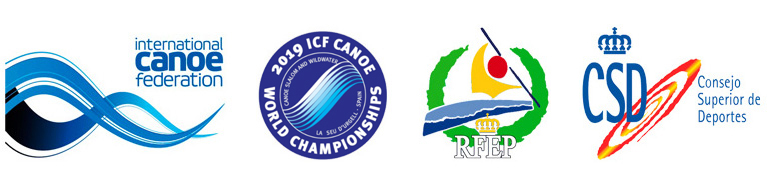 Nota de prensa 
23 de septiembre de 2019Inaugurados los Mundiales de Canoe Slalom y Descenso de la Seu d’Urgell 2019El domingo 22 de septiembre quedaron inaugurados los Mundiales de Canoe Slalom y Descenso 2019, que se celebrarán del 25 al 29 de septiembre en el Parc Olímpic del Segre.La inauguración de los Mundiales contó con un desfile por las calles de La Seu d'Urgell previa al acto de presentación que acogió el polideportivo municipal, a rebosar de espectadores y con palistas de hasta 63 nacionalidades diferentes.El acto en el polideportivo municipal ha empezado puntualmente a las 19:30 del domingo 22 de septiembre con las gradas mostrando un lleno absoluto de espectadores y más de 900 plazas en la pista polideportiva que, a medida que entraban los atletas y entrenadores en el recinto durante la presentación, se iba llenando con las delegaciones de hasta 63 países.Las autoridades que han intervenido en el acto fueron el alcalde de La Seu d'Urgell, Jordi Fàbrega y Sabaté, el presidente de la RFEP, Juan José Román Mangas, y el presidente de la ICF y miembro del COI, José Perurena.El acto de inauguración fue precedido de un desfile por las calles de La Seu d'Urgell con una piragua gigante llamada Cuca Kayak movida por 20 piragüistas/ciclistas y rodeada de animación musical, y en el escenario del polideportivo el artista local Yldor llevó a cabo un brillante espectáculo preparado para la ocasión que mezclaba equilibrios en bicicleta, remo y rueda Cyr.Imágenes del equipo español y de la inauguración de los Mundiales de La Seu d'Urgell: https://we.tl/t-LvSGiJvnsAInformación completa de los palistas y programa competición en la web https://www.canoeicf.com/esLa delegación española está conformada por 23 palistas (15 de Canoe Slalom y 8 de Descenso):Equipo español de slalom (SL)KAYAK FEMENINO - K1MKAYAK MASCULINO - K1HCANOA FEMENINA - C1MCANOA MASCULINA - C1HCANOA DOBLE MIXTA - C2X Equipo español de descenso (WW)KAYAK MASCULINO - K1H	CANOA MASCULINA - C1HCANOA DOBLE MASCULINA - C2H	Información generalLa Seu d'Urgell (Alt Urgell - Lleida), capital de los Pirineos, está ubicada a 10 kilómetros de Andorra y a 180 kilómetros de Barcelona. Tiene 12.500 habitantes y se encuentra a una altitud de 700 m sobre el nivel del mar. La ciudad es un importante centro de servicios y geográficamente está en la confluencia de los ríos Segre y Valira, salvo que la convierte en un centro reconocido a nivel mundial para practicar deportes de aguas bravas. De hecho, fue el lugar elegido en los JJOO de Barcelona 92 para acoger los deportes que este próximo otoño llegarán en forma de mundiales.Información y calendario de las competiciones ICF en el Parc del Segre:Campeonatos del Mundo Canoe Slalom 
Campeonatos del Mundo de DescensoMás información:Hoteles, restaurantes, reservas:
Tel. +34 973 351 511
reserves@turismeseu.com 
http://www.turismeseu.com Contact evento2019 Canoa Eslàlom ICF Copa del Món
La Seu d'Urgell – Espanya
canoeslalomseu@parcolimpic.cat 
http://canoeslalomseu.parcolimpic.cat 
http://www.rfep.es 
#canoelaseuParc Olímpic del Segre
Parc del Segre
25700 La Seu d'Urgell
Tel: +34 973 36 00 92
Fax: +34 973 36 01 92
parcolimpic@parcolimpic.cat 
http://www.parcolimpic.cat Acreditaciones para medios de comunicación: https://bit.ly/2lVqmrF
Contacto: media@canoeicf.comServicio de prensa
Josep Pujol M. 679 771 001 | media@xcommunication.es
Toti Rosselló M. 670 763 555 | toti@xcommunication.esPalistaClubMaialen ChourrautATSSLaia SorribesNAUTIC MIG SEGREMarta MartínezCADI C.KPalistaClubJoan CrespoSANTIAGOTARRAKDavid LlorenteRIO ERESMASamuel HernanzATSSPalistaClubNúria VilarrublaCADI C.KKlara OlazabalSANTIAGOTARRAKAinhoa LameiroCLUB PIRAGÜISMO PENEDOPalistaClubAnder ElosegiSANTIAGOTARRAKMiquel TravéCADI C.KLuis FernándezC. D. MIÑO - TEIXUGOSPalistasNúria Vilarrubla / Samuel HernanzAinhoa Lameiro / Pau EchanizCarla Carrillo / Adrià MartínPalistaClubGuillermo AndrésLOS ÁGUILASGuillermo FidalgoCLUB KAYAK OVIEDOArnau MoranchoSICORIS CLUBPalistaClubAlan PadillaSICORIS CLUBRodrigo RamosCANOA KAYAK ZAMORAManuel FreireFLUVIAL O BARCOPalistasAlan Padilla / Xavier MirallesRodrigo Ramos / Manuel FreireArnau Morancho / German Jiménez